Районный конкурс патриотической песни «Пою мое Отечество».  01 февраля 2019 года в рамках месячника гражданско – патриотического воспитания и оборонно-массовой работы, посвященного 75 – летию образования Брянской области и 90 – летию образования Навлинского района, состоялся районный конкурс патриотической песни «Пою мое Отечество». Целью проведения конкурса являлось воспитание у детей и молодёжи чувства гражданственности и патриотизма, бережного отношения к лучшим образцам песенного жанра прошлых лет, укрепления взаимопонимания и связи поколений. Места распределились следующим образом: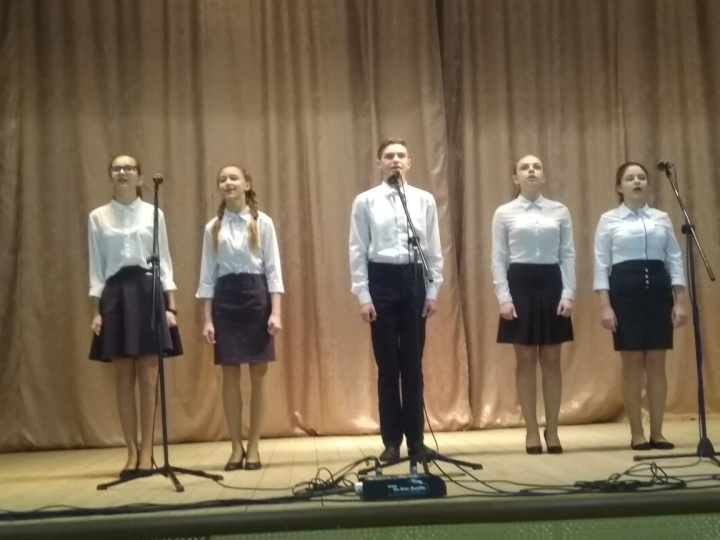 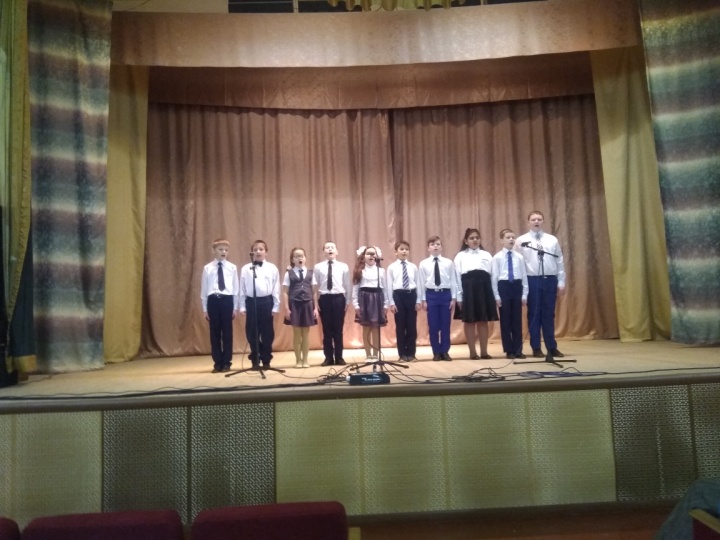 В номинации «Вокальная группа»:-   Вокальная группа МБОУ «Гимназия №1 п. Навля» (руководитель Дрозд Е. А.)  - лауреат I степени;-  Вокальная группа МБОУ «Навлинская СОШ №1»  (руководитель Кравченко Е. Г.)  - лауреат II степени;-  Вокальная группа МБОУ «Навлинская СОШ № 2» (руководитель Дрозд Е. А.)  - лауреат II степени;      -  Вокальная группа МБОУ «Бяковская ООШ» (руководитель Романова Л. А.) - лауреат III степени;      -   Вокальная группа МБОУ «Синезерская СОШ» (руководитель Ивачева В. В.) - лауреат III степени;-  Вокальная группа МБОУ «Клюковенская СОШ» (руководитель Дрозд Е.А.)  - дипломант I степени; - Вокальная группа «Муза» МБОУ «Алешенская ООШ»  (руководитель Цукова Е. В.) дипломант  II степени;- Вокальная группа «Детские голоса» МБОУ «Алешенская ООШ»  (руководитель Цукова Е. В.) дипломант  III степени;- Вокальная группа (дуэт: Голованов Максим, Честнихина Алина) МБОУ «Алешенская ООШ»  (руководитель Цукова Е. В.) дипломант  III степени.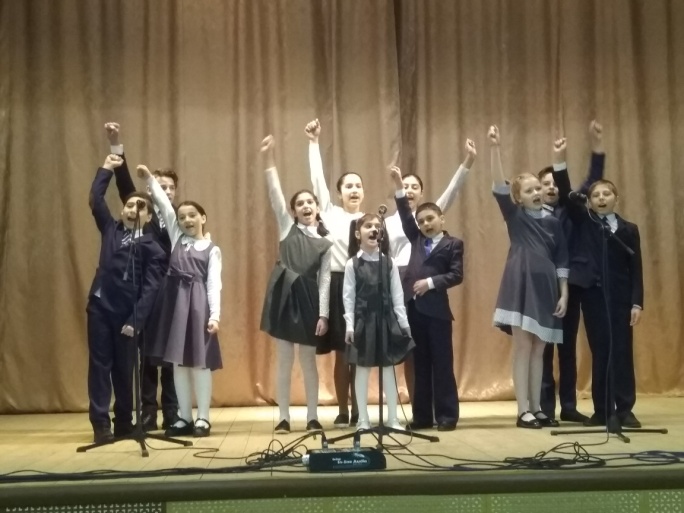 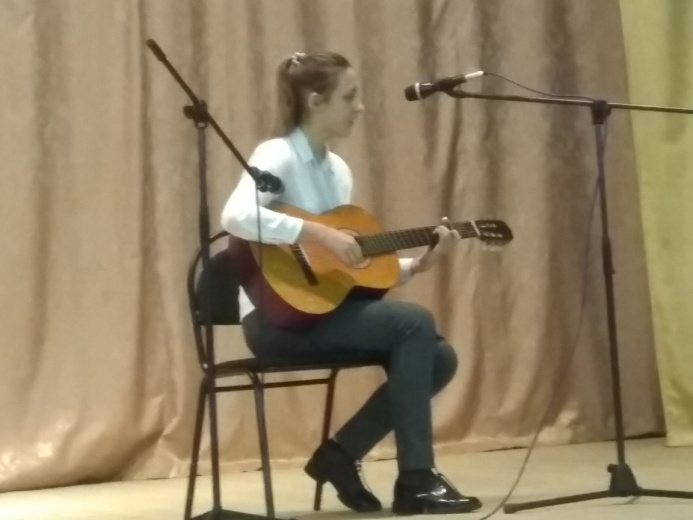 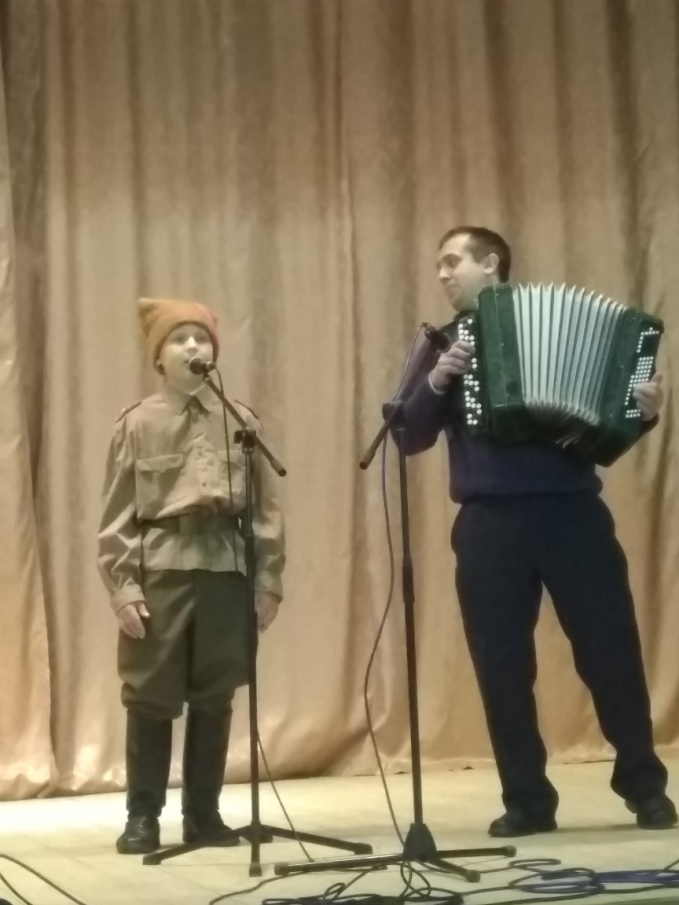 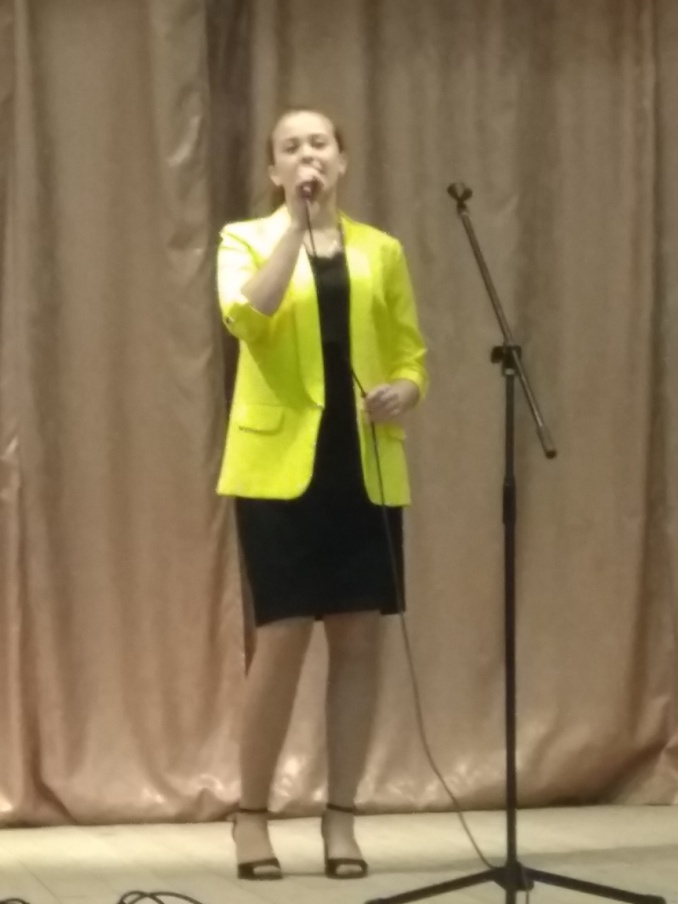 2. В номинации «Солист»:  - Смирнов Алексей, обучающийся МБОУ «Клюковенская СОШ» - лауреат I степени; - Чермянинова Юлия, обучающаяся МБОУ «Гимназия № 1 п. Навля» - лауреат II степени; - Ежова Софья, обучающаяся МБОУ «Навлинская ООШ» - лауреат II степени; - Машурова Мария, обучающаяся МБОУ «Алтуховская СОШ» - лауреат III степени. 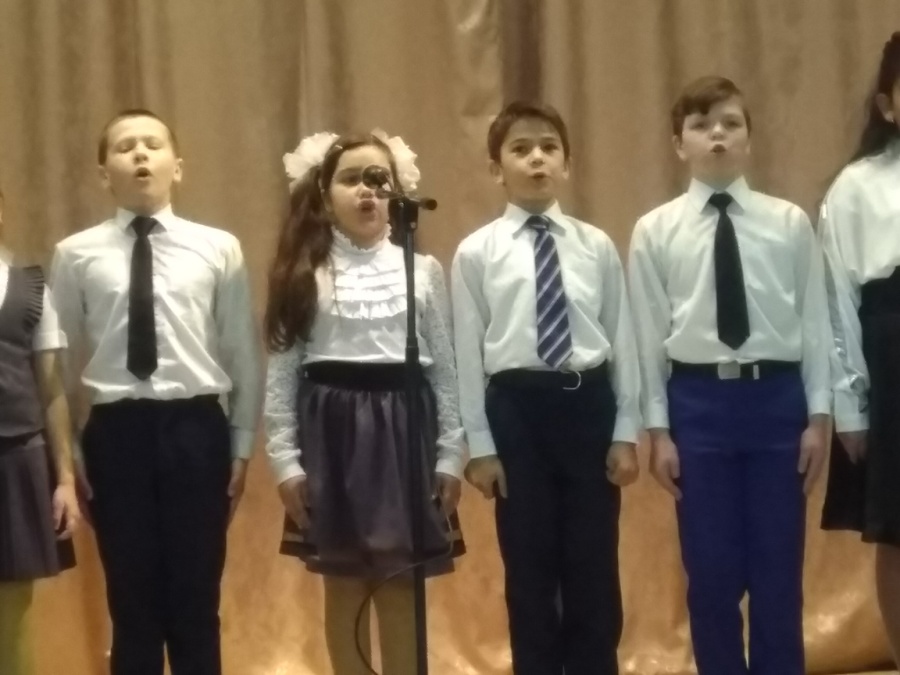 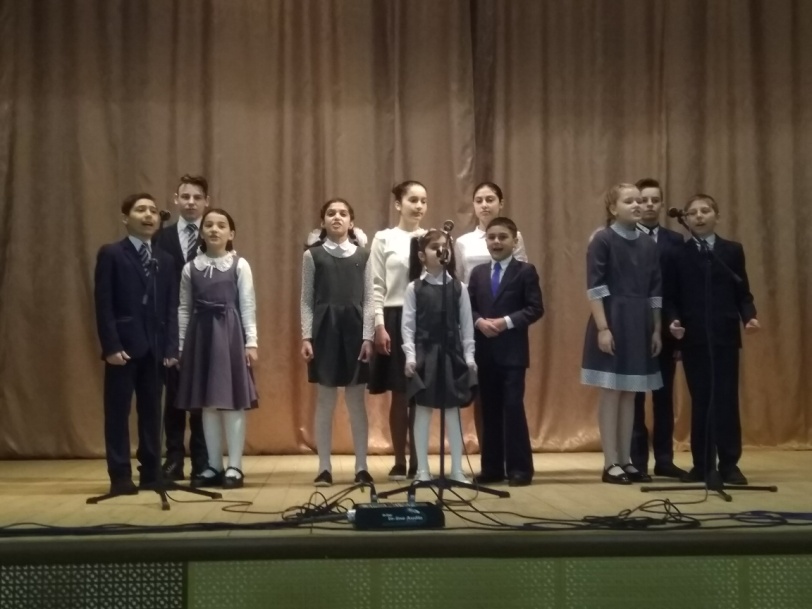 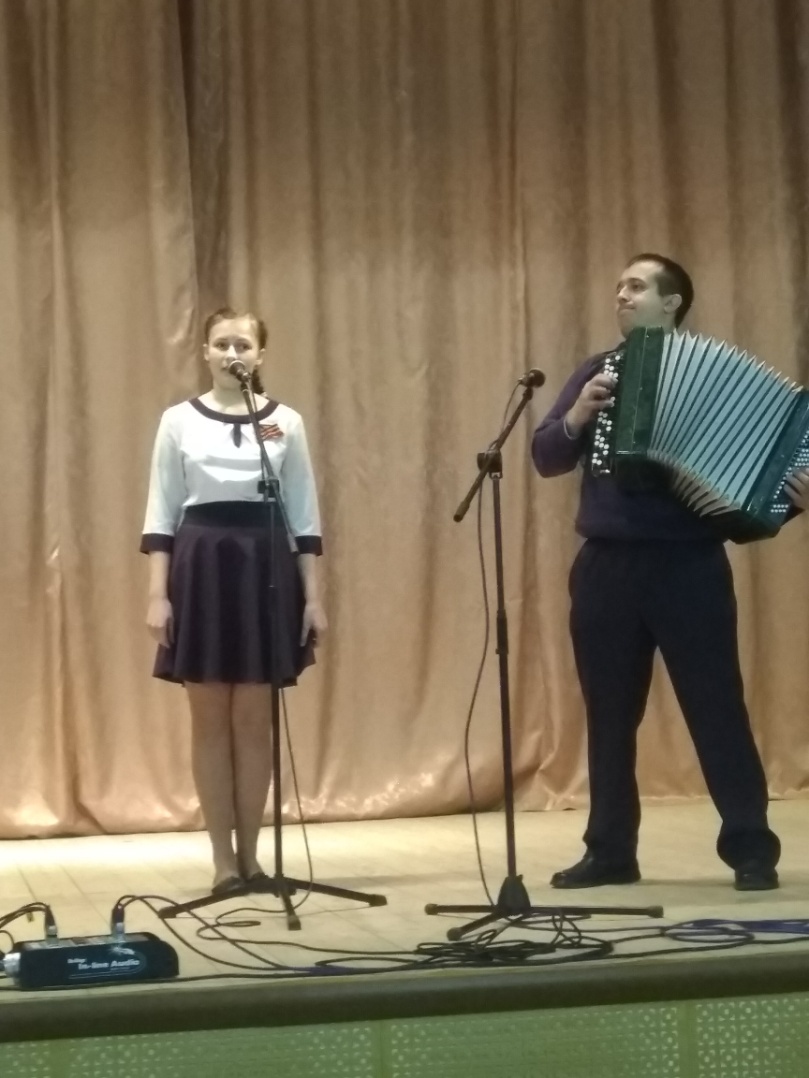 Конкурсанты выступали  в номинациях: «Вокальная группа», «Солист». Жюри оценивало выступления по следующим критериям: - качество исполнения; - художественный образ; - уровень музыкального сопровождения; - композиционное единство инсценировки; - внешний вид участников;- сценическая культура; - чистота интонации.             В конкурсе приняли участие обучающиеся из 9 образовательных учреждений Навлинского района. На конкурсе звучали самые различные композиции. Песни посвящались солдатам, военным, родным и любимым местам, Родине.Конкурсанты выступали  в номинациях: «Вокальная группа», «Солист». Жюри оценивало выступления по следующим критериям: - качество исполнения; - художественный образ; - уровень музыкального сопровождения; - композиционное единство инсценировки; - внешний вид участников;- сценическая культура; - чистота интонации.             В конкурсе приняли участие обучающиеся из 9 образовательных учреждений Навлинского района. На конкурсе звучали самые различные композиции. Песни посвящались солдатам, военным, родным и любимым местам, Родине.